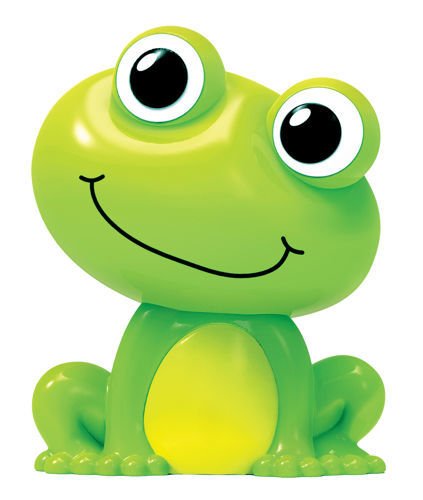 KwiecieńTemat tygodnia: „Dbamy o naszą planetę.”CELE OGÓLNE:doskonalenie umiejętności klasyfikacji; pobudzanie odpowiedzialności za środowisko;zabawy z literą Z, z; doskonalenie słuchu fonemowego;kształtowanie właściwych nawyków dotyczących ochrony środowiska naturalnego;doskonalenie umiejętności segregacji śmieci; wprowadzenie pojęcia recyklingu;rozwijanie wiedzy na temat zanieczyszczenia powietrza, poczucia odpowiedzialności oraz troski o czystość otoczenia; doskonalenie umiejętności obserwacji i wyciągania wniosków z prostych doświadczeń;wdrażanie do oszczędzania wody i ochrony środowiska; doskonalenie rozumienia pojęć matematycznych dotyczących objętości.